List of publication for Professor Dr. Elham M. Salama1- SCREENING THE SUSCEPTIBILITY OF SOME PHOTOSENSITIZERS AS A PHOTO-INSECTICIDE ON Spodoptera furgipedra SF9 CELL LINE IN VITRO By Elham M. Salama Entomology Department, faculty of Science, Zagazig University, Benha branch, Egypt (2000) Proc. I.C.B.S., 1 (2) 2000: 77-84.2-THE COMBINED EFFECT OF THE PHOTO-INSECTICIDE HEMATOPORPHYRIN AND THE INSECT GROWTH REGULATOR DIMILIN ON Culex pipiens LARVAE. By Elham M. Salama Entomology Department, Faculty of Science, Zagazig University, Benha branch, Egypt (2000) Proc. I.C.B.S., 1 (2) 2000: 123-132.3-JOINT ACTION OF INSECTICIDE MIXTURES ON RESISTANT STRAIN OF Culex pipiens LARVAE BY ELHAM M. SALAMA, MOHAMED S. HAMED*, SOAD M. EL-HOSARY Entomology Department, Faculty of science, Zagazig University, Benha branch, Egypt. *Entmology Department, Faculty of Science, Ain Shams University, Egypt Sic. J. Fac. Sci., Menufiya Univ. Vol.XVI (2002) ( 15-26).4- RESISTANCE CHARACTERIZATIONS OF BAYGON INSECTICIDE IN Culex pipiens LARVAEByELHAM M. SALAMA, MOHAMED S. HAMED*, SOAD M. EL- HOSARY Entomology Department, Faculty of Science, Zagazig University, Benha branch, Egypt. * Entmology Department, Faculty of Science, Ain Shams University, Egypt.Sic. J. Fac. Sci., Menufiya Univ. Vol XVI (2002) (1-14).5- SYNERGISM AND ANTAGONISM OF BAYGON WITH SOME ADDITIVES AGAINST BAYGON-RESISTANT STRAIN OF Culex pipiens LARVAE ByELHAM M. SALAMA, MOHAMED S. HAMED*, SOAD M. EL-HOSARY Entomology Department, Faculty of Science , Zagazig University, Benha branch, Egypt. * Entomology Department, Faculty of Science , Ain Shams University. Egy. J. Biol. Vol. 4: (2002): 127-132. 6- SITE OF ACTION OF HEMATOPORPHYRIN (A PHOTO ACTIVATED INSECTICIDE) IN Culex pipiens LARVAE. ByELHAM M. SALAMA1, S. EL - SHERHBINI2, M.H. ABDEL-KADER2 AND G. JORI3 Entomology Department, Faculty of Science, Zagazig University, Benha branch, Egypt. National Institute of Laser Enhanced Science (NILES), Cairo University, Egypt. Department of Biology, University of Padova, Italy. (2002) Egy. J. Biol. Vol. 4: (2002): 133-141.7- Distribution and Identification of some Calyptrate species ( Order : Diptera ) in the region of Wadi Eldawaser  at  Saudi Arabia.  By Elham M. Salama Entomology Department, Faculty of Science, Benha University,   Egypt (2014) Glo. J. Environ. Sci. Toxicol., Vol. 01 (1)  : 108-121.8- Parasitological survey of some pathogenic microorganisms carried   Musca domestica ( Diptera: Muscidae) in the region of Wadi  by Eldawaser at Saudi Arabia.By Elham M. Salama Entomology Department, Faculty of Science, Benha University,   Egypt (2014) Glo. J. Environ. Sci. Toxicol., Vol. 01 (1)  : 122-135.9- A Novel Use for Potassium Alum as Controlling Agent Against Periplaneta americana ( Dictyoptera: Blattidae)Elham M. SalamaDepartment of Entomology, Faculty of Science, Benha University, P.O. Box 13518, Egypt.elham.salama@fsc.bu.edu.eg J. Econ. Entomol.,2015, Vol. 108, 6, pp: 2620- 2629.J. Econ. Entomol. 1–10 (2015); DOI: 10.1093/jee/tov239 Xth European Congress of Entomology, ece 2014, University of York ,YO105DD,UK, August 3-8 2014 hosted by Royal    Entomological Society, United Kingdom, pp:133.   (Poster) Xth European Congress of Entomology, ECE 2014, University of York, YO10 5DD, UK, August 3-8 2014 Hosted by Royal Entomological Society, United Kingdom, pp:133.10-  Identification of pathogenic bacteria carried by Musca domestica  (Diptera: Muscidae) in the region of Wadi Eldawaser Empty Quarter at Saudi Arabia  Elham M. Salama  Department of Entomology, Faculty of Science, Benha University, Egypt.elham.salama@fsc.bu.edu.eg Xth European Congress of Entomology, ece 2014, University of York ,YO105DD,UK, August 3-8 2014 hosted by Royal    Entomological Society, United Kingdom, pp:133.   (Poster) & Accepted to be published at the Indian Journal of Entomology.11- EFFECT OF TOW PHOTO ACTIVATED INSECTICIDES IN TRANSGLUTAMINASE – MEDIATED CELL DEATH ON Spodoptera furgipedra SF9 CELL LINE IN VITROElham M. Salama1 and I.A. Ismail2 1Entomology Department, Faculty of Science, Benha University, Egypt. 2Pests and Plant Protection Dept., National Research Centre, 33rd El Buhouth St. (Postal code: 12622) Dokki , Giza, Egypt.  International Journal of ChemTech Research, CODEN (USA): IJCRGG ISSN: 0974-4290, Vol.9, No.03 pp 16-24, 2016. The First International Conference of the Faculty of Science, Benha University "ROLE OF APPLIED SCIENCE IN DEVELOPMENT AND SOCITY SERVICES" Conference Program Day 6 - Saturday 05 September 2015 ( Poster)12- A Promising Use for Potassium Alum as Controlling Agent against Blattella germanica (L.)  (Dictyoptra : Blattellidae)ByElham M. Salama1, Ismail A. Ismail2 and Ragab S. Abdel-Rahman2    1-Entomology Dept., Faculty of Science, Benha University, Egypt. P.O. Box 1351, e-mail: elham.salama@fsc.bu.edu.eg2-Pests & Plant Protection Dept., National Research Centre, 33rd El Buhouth St.P. code: 12622, Dokki , Giza, Egypt. e-mail: ismailismail12@yahoo.com, ragab_shaker@yahoo.comThe First International Conference of the Faculty of Science, Benha University "ROLE OF APPLIED SCIENCE IN DEVELOPMENT AND SOCITY SERVICES" Conference Program Day 6 - Saturday 05 September 2015 ( Presentation)Accepted to be published at the International Journal of ChemTech Research, 2016, CODEN (USA): IJCRGG ISSN: 0974-4290.   13- Combined effect of a chitinase producing bacteria and Bacillus thuringiensis against Musca domestica  (Diptera: Muscidae) larvae.ByElham M. Salama1 , Ismail A. Ismail2 and Abeer A. Khattab3Entomology Department, Faculty of Science, Benha University, P.O. Box 13518,Egypt.  e-mail: elham.salama@fsc.bu.edu.eg.Pests & Plant Protection Dept., National Research Centre, 33rd El Buhouth St.P. code: 12622,Dokki, Giza, Egypt. e-mail: ismailismail12@yahoo.comBotany Department, Faculty of Science, Benha University, P.O. Box 13518, Egypt.e-mail: abier.khattab@fsc.bu.edu.eg. Accepted to be published at the International Journal of ChemTech Research, 2016, CODEN (USA): IJCRGG ISSN: 0974-4290.   14- "RNAi-mediated knockdown of the voltage gated sodium ion channel (paralytic A) causes mortality in Tribolium castaneum" (reference number: SREP-15-38041), which was Accepted to be published at the   Scientific Reports.By 
 Hesham M. Abd El Halim a,b, Munawar S. Ahmada,d, Erich Y.T. Nakasua  , Mohammed H. Awwad c , Elham M. Salama b , Angharad M.R. Gatehouse a and Martin G. Edwards a   Institutional addresses  Newcastle Institute for Research on Environment and Sustainability, School of Biology,  Newcastle University, Newcastle Upon Tyne NE1 7RU, UK. b Entomology Department, Faculty of Science, Benha University, Benha, Egypt. a Zoology Department, Faculty of Science, Benha University, Benha, Egypt. c Department of Zoology, University of Swabi, Swabi, KPK, Pakistan. d Email addresses  hisham.abdelhalim@fsc.bu.edu.eg  saleemsbs@gmail.com  e.y.tempel-nakasu@newcastle.ac.uk  mohamed.hussein01@fsc.bu.edu.eg  elham.salama@fsc.bu.edu.eg  a.m.r.gatehouse@ncl.ac.uk  martin.edwards@ncl.ac.uk corresponding authorHead of Entomology Department                                    Dean of Faculty of ScienceProf. Dr. Faten F. Aboaldahab                                 Prof. Dr. Abd Elazem M. Mehana  C.V of  Prof Dr. Elham M. Salama, BSc., MSc. PhD.,FRES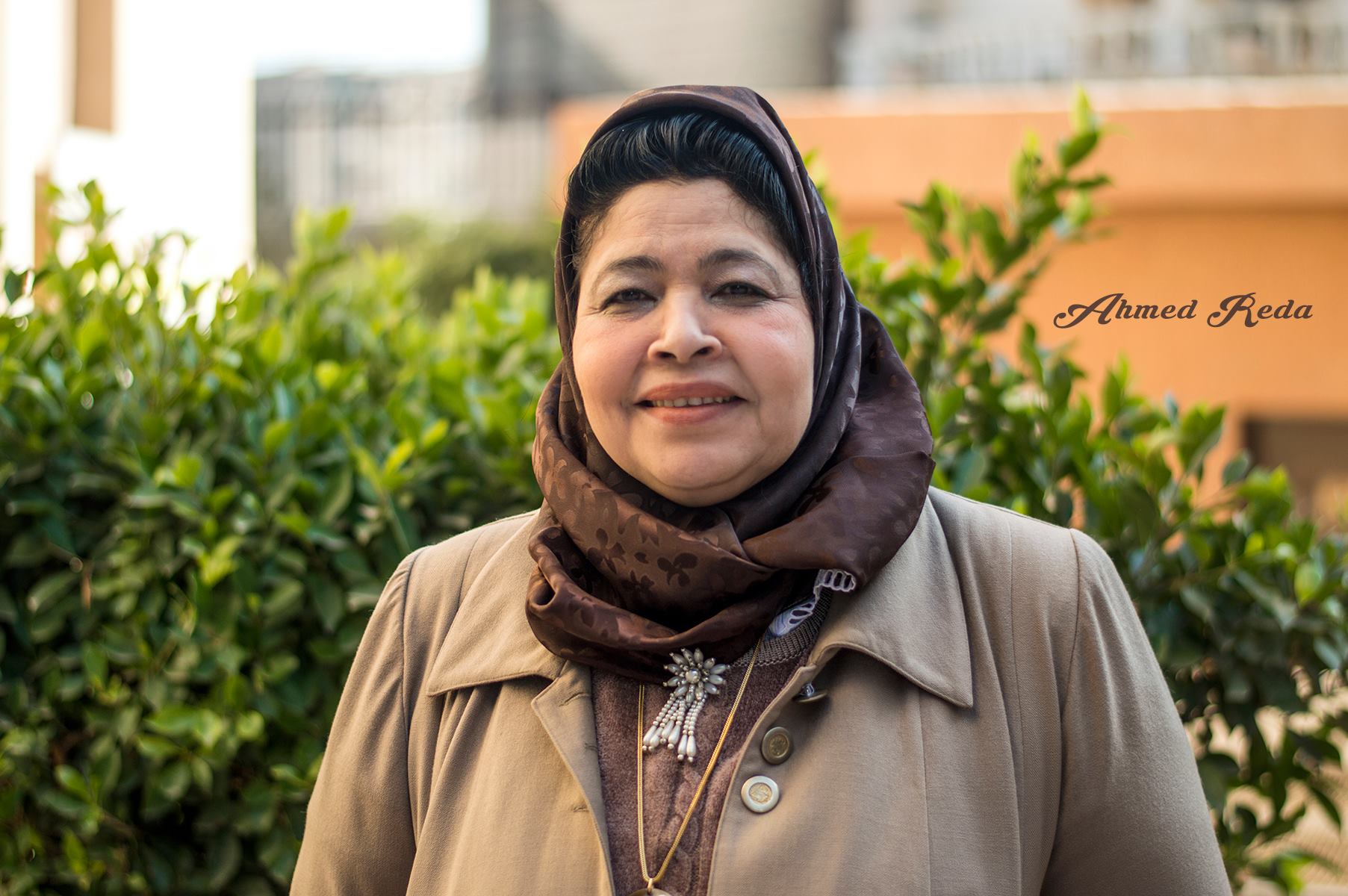 Professor of EntomologyPersonal Data Degrees Awarded 1- B.Sc., Faculty of Science, Ain Shams University. With Excellent Grade. Egypt (1982)2- M. Sc. in Entomology, Faculty of Science, Benha Branch, Zagazig University. Egypt, (1989) 3- Ph. D Degree in Entomology, Faculty of Science, Benha Branch, Zagazig University. Egypt, (1994)  4- Awarded Post-Doctor Fellowship, In the Department of Life Sciences,  At Nottingham Trent Univ., England, U.K, (1999) 5- Assistant Prof. in Entomology, Faculty of Science, Benha  University. Egypt, (2003) 6- Prof. of Entomology, Faculty of Science, Benha  University. Egypt, (2016)Employment History & Affiliation1-Demonstrator in Entomology, Faculty of Science, Benha Branch, Zagazig University. Egypt, (1983-1989). Lecturer Assistant in Entomology, Faculty of Science, Benha Branch, Zagazig University. Egypt,  (1989-1994). Ph.D. Postgraduate Student, Biological Sciences Dept., Nottingham Trent Univ., Nottingham, England (4,11-1999). Lecturer of Entomology , Faculty of Science, Benha Branch, Zagazig University. Egypt, (1999-2003).  Dean of  Faculty of Education for Girls , Saudi Arabia (2001-2002). Assistant Prof. of Entomology, Faculty of Education , El-Karj University Saudi Arabia (2002-2011). Head of Biology Department , Faculty of Education , El-Karj University Saudi Arabia (2005-2011).  Associate Prof. of Entomology , Faculty of Science, Benha University. Egypt,  (2003- until now).  Prof. of  Entomology, Faculty of Science, Benha  University. Egypt, (2016)Membership & FellowshipMember of the Egyptian Scientific Syndicate. Member of the Entomological Society of Egypt. Member of the Egyptian and German Zoological Society.  Member of  European Society of Photobiology.Member of the American Entomological Society USA.Member of the Indian Entomological Society  India.Fellow of the Royal Entomological Society UK.